Possible Matches:  How to Evaluate Match Types Activity #1	Instructions:  Review each enrolled student listed below.  Note the match type code for each one.  Without further information, what conclusions can you draw about each one and whether the student could be directly certified or not?  Record your answers on the back or on another sheet of paper.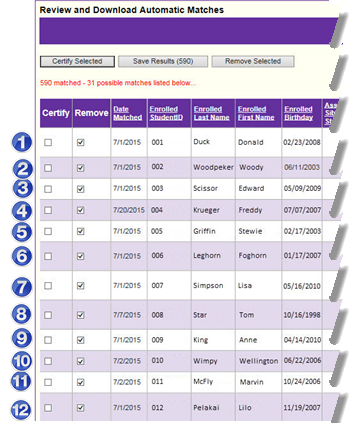 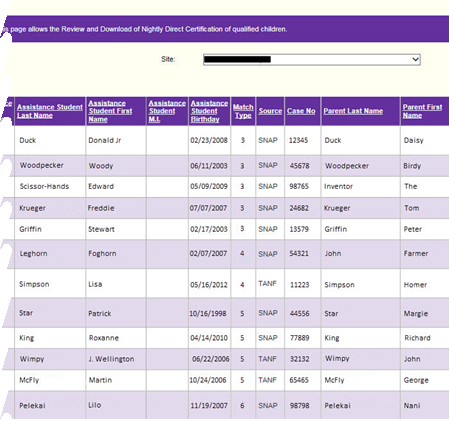 